                      URBÁRSKE  POZEMKOVÉ  SPOLOČENSTVO    KYSUCKÝ  LIESKOVEC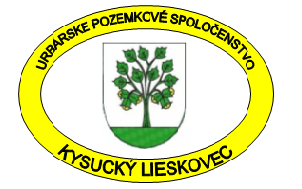                IČO: 42220866, DIČ: 2023505528, : 0904891773,  mailto:ups@urbarkysuckylieskovec.sk                                             www.urbarkysuckylieskovec.skU  Z  N  E  S  E  N  I  EValného zhromaždenia  U P Skonaného 25. februára 2018 v KD Kysucký Lieskovecp. Jozef Skokan,  ako predseda mandátovej komisie uviedol, že podľa prezenčnej listiny sú na Valnom zhromaždení prítomní osobne a splnomocnením vlastníci  vo výške dielov 1471,76  čo predstavuje 53,5 % všetkých dielov. Valné zhromaždenie je uznášania schopné.a)  VZ UPS berie na vedomie:Správu o hospodárení spoločenstva za rok 2017Správu OLH  za rok 2017Správu revíznej komisie za rok 2017Správu mandátovej komisieb)  VZ UPS schvaľuje:Program rokovania 		Za hlasovalo:      53,5  % prítomných dielovProti hlasovalo:      0   % prítomných dielovZdržalo sa:	        0	 % prítomných dielov                                                                                   Jednohlasne schválenýMandátovú  komisiu v zložení:       Predseda:  Skokan Jozef       Členovia:  Jozef Hmíra, Július Rapčan, Ján Chupáč, Pius Paršo, Jančiga Pavol								Zvolená jednohlasne								Za hlasovalo:	53,5  % prítomných dielovProti hlasovalo: 0  % prítomných dielov								Zdržalo sa:	   0 % prítomných dielovNávrhovú komisiu v zložení:          Predseda:  Mgr. Štefánia Hmírová,  Člen:   Dušan Frišo,  Magdaléna  Mihaldová    - zvolená jednohlasne                                                                                  	Za hlasovalo:		53,5 % prítomnýchProti hlasovalo:	0 % prítomných			Zdržalo sa:	            0 % prítomných4 .    Overovateľov zápisnice v zložení: Cenigová Anna, Dubeň Stanislav – jednohlasne zvolený        							Za hlasovalo:		53,5 % prítomných								Proti hlasovalo:	 0 % prítomných                                                                                              Zdržalo sa:                  0 % prítomných5.    Zapisovateľa:  	Katarína Srnková        - jednohlasne zvolená                                                                             Za hlasovalo:	          53,5 % prítomných								  Proti hlasovalo: 	              0 % prítomných								              Zdržalo sa:                             0 % prítomných					                                      6.    Zápis geometrických plánov :      -    Geometrický plán č. 14/2017 na zriadenie vecného bremena na parcele C KN 1428/16 TTP           o  výmere 500 m2, parcele C KN 1428/17 TTP o výmere 2024 m2 a parcele C KN  1376/23           vodná  plocha o výmere976 m2   pre  Ing. Peter Jakubík, bytom Kysucký Lieskovec 2,            IČO 48261131, DIČ 1079346466 Geometrický plán č. 308/2017  na zriadenie vecného bremena na parcele  C KN 1428/19 TTP o výmere 1741 m2 a parcele C KN  1376/24  vodná plocha o výmere 659 m2 pre Peter Smetana, bytom  Ochodnica 818, nar. 12.9.1979, rč. 790912/7633								Za hlasovalo:		75,22 % prítomných								Proti hlasovalo:	       0 % prítomných									 Zdržalo sa:		24,78 % prítomných			 7.   Delegovanie štatutára – predsedu UPS,  na elektronickú komunikáciu so štátom – finančnou správou								Za hlasovalo:		53,5 % prítomných								Proti hlasovalo:	0 % prítomných										Zdržalo sa:                  0 % prítomných8.	Ročnú účtovnú závierku za rok 2017								Za hlasovalo:		53,5 % prítomných								Proti hlasovalo:	     0 % prítomných										Zdržalo sa:                      0 % prítomnýchc)     VZ UPS ukladá:Na návrh p. Ondreáša Stanislava a Vojtáša Richarda pripraviť na ďalšie valné zhromaždenie a výbor UPS spôsob ako vytvoriť finančnú rezervu na práce v lese, keď nebudú príjmy z predaja drevnej hmoty a bude potrebné vykonávať práce v lese.T: do budúceho valného zhromaždenia          Z: predseda a výbor UPS           Návrhová komisia:	Mgr. Štefánia Hmírová	   ............................................                                                Dušan Frišo                               ............................................                                                Mihaldová Magdaléna	   ............................................           Overovatelia  zápisnice:        Dubeň Stanislav           ............................................                                                            Cenigová Anna            ............................................	Predseda UPS:  Mgr. Ľudmila Pijaková	               ............................................           V Kysuckom Lieskovci 25. Februára 2018